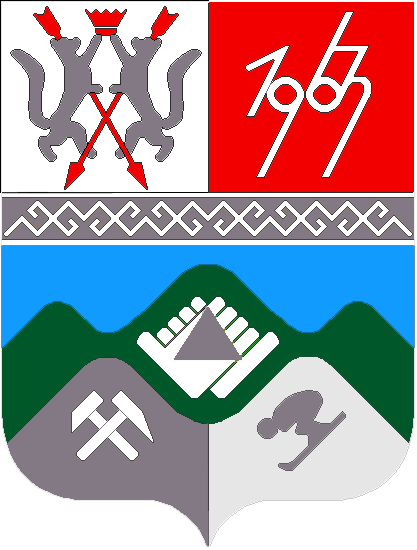 КЕМЕРОВСКАЯ ОБЛАСТЬМУНИЦИПАЛЬНОЕ ОБРАЗОВАНИЕ«ТАШТАГОЛЬСКИЙ МУНИЦИПАЛЬНЫЙ РАЙОН»СОВЕТ НАРОДНЫХ ДЕПУТАТОВ ТАШТАГОЛЬСКОГО МУНИЦИПАЛЬНОГО РАЙОНАРЕШЕНИЕОт «31» мая 2016года №199-ррПринято Советом народных депутатовТаштагольского муниципального района 31 мая   2016 годаО внесении дополнений в прогнозный план (программу) приватизации муниципального имущества  Таштагольского муниципального района   на 2016 год, утвержденный решением  Совета народных депутатов Таштагольского муниципального района  № 165-рр от 29.12.2015 года В соответствии со ст. 10 Федерального закона "О приватизации государственного и муниципального имущества" № 178-ФЗ от 21.12.2001г., руководствуясь уставом Таштагольского муниципального района, Совет народных депутатов Таштагольского муниципального района                                                          РЕШИЛ:1. Дополнить Раздел 2. Движимое имущество "Прогнозного плана (программы) приватизации муниципального имущества Таштагольского муниципального района на 2016 год", утвержденного  решением  Совета народных депутатов Таштагольского муниципального района от 29 декабря 2015 г. N 165-рр пунктом 3 и изложить его в следующей редакции:2. Настоящее решение опубликовать в газете «Красная Шория» и разместить на официальном сайте администрации Таштагольского муниципального района в сети Интернет.3.   Настоящее решение вступает в силу с момента официального опубликования. Глава Таштагольского  муниципального района                                                                  В.Н. МакутаЗаместитель председателя Совета народных депутатов Таштагольского муниципального района                                     А.В. Безушков№п/пНаименование объектаАдрес объектаПлощадь, кв.м.Площадь, кв.м.СпособприватизацииПредполагаемый срок    приватиза-ции2. Движимое имущество2. Движимое имущество2. Движимое имущество2. Движимое имущество2. Движимое имущество2. Движимое имущество2. Движимое имущество3.Автомобиль ГАЗ-2217, идентификационный № (VIN) ХТН22170040070643, год изготовления 2004Автомобиль ГАЗ-2217, идентификационный № (VIN) ХТН22170040070643, год изготовления 2004аукцион1 полугодие2016